أنواع الطاقةقص الرسوم وصنّفها في الجدول الذي يليها حسب أنواع الطاقة: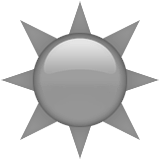 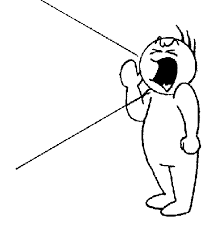 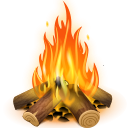 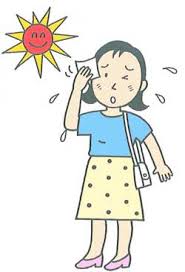 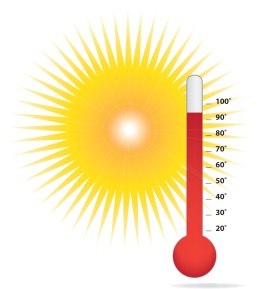 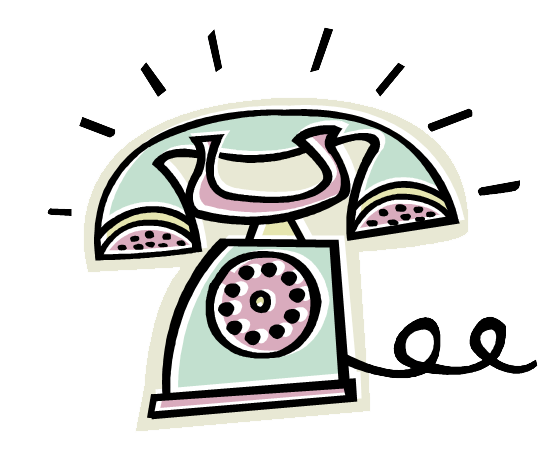 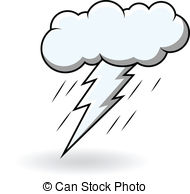 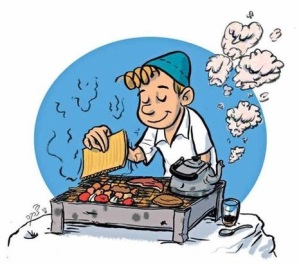 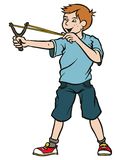 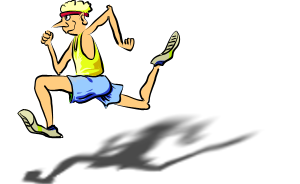 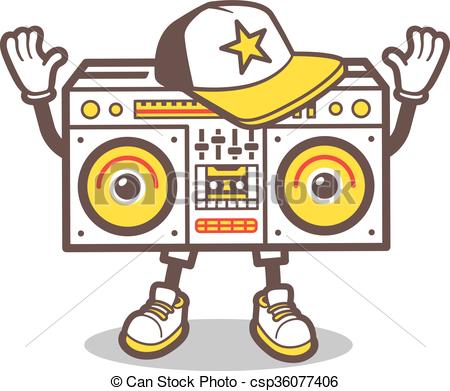 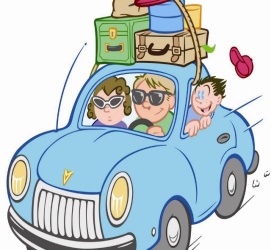 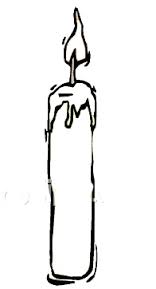 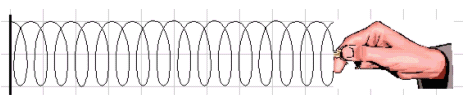 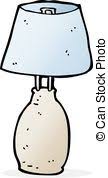 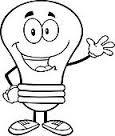 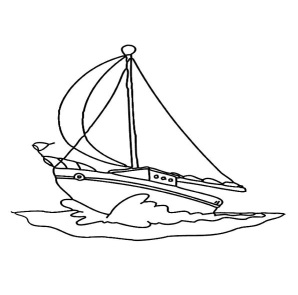 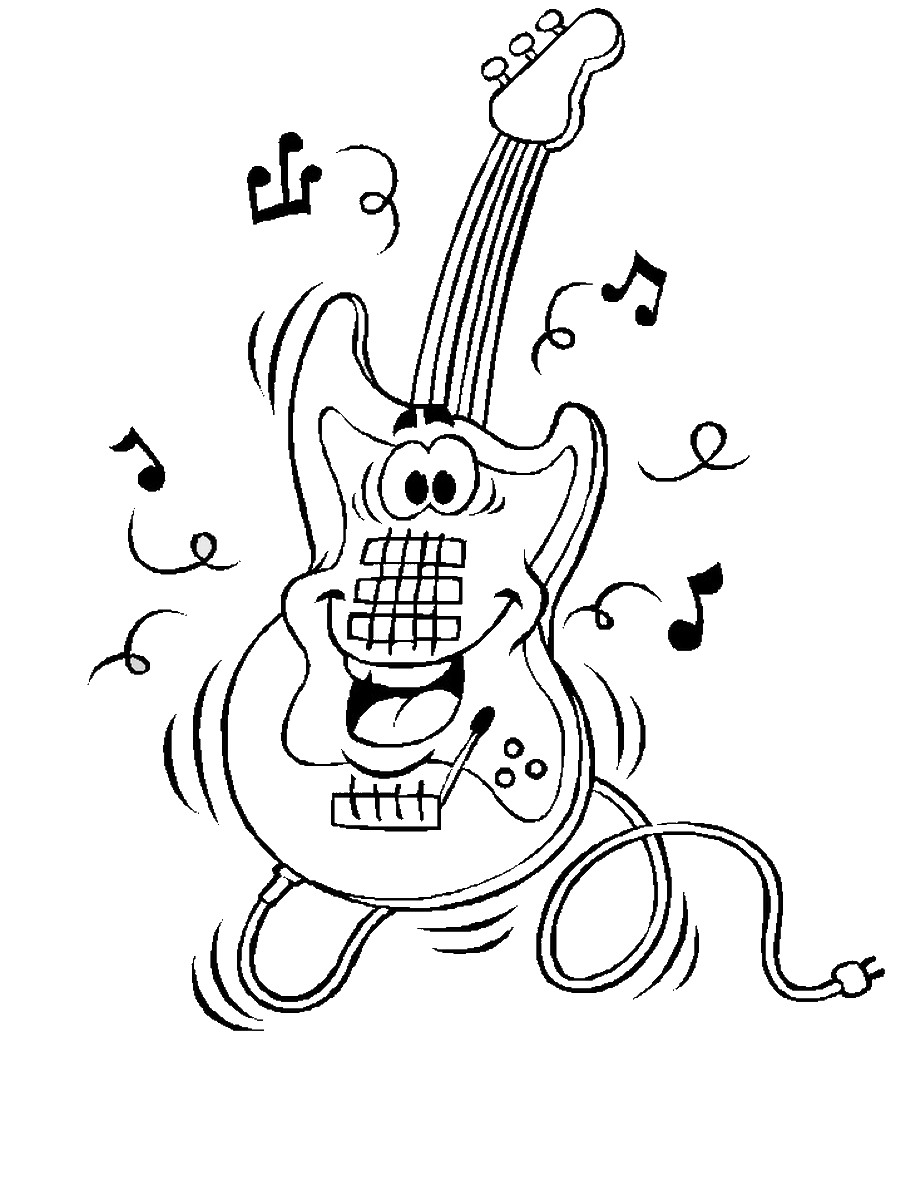 		طاقة صوتية		طاقة صوتية		طاقة صوتيةطاقة وضع (مرونة)طاقة وضع (مرونة)طاقة وضع (مرونة)طاقة حراريةطاقة حراريةطاقة حراريةطاقة ضوئيةطاقة ضوئيةطاقة ضوئيةطاقة حركةطاقة حركةطاقة حركة